graduate COMMITTEE 
curriculum PROPOSAL FORM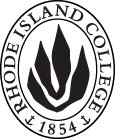 Cover page					C. Program Proposals
D. SignaturesChanges that directly impact more than one department/program MUST have the signatures of all relevant department chairs, program directors, and relevant dean (e.g. when creating/revising a program using courses from other departments/programs). Proposals that do not have appropriate approval signatures will not be considered. Type in name of person signing and their position/affiliation.Send electronic files of this proposal and accompanying catalog copy to graduatecommittee@ric.edu and a printed or electronic signature copy of this form to the current Chair of Graduate Committee. Check Graduate Committee website for due dates.D.1. Approvals:   required from programs/departments/deans who originate the proposal.  may include multiple departments, e.g., for joint/interdisciplinary prposals. D.2. Acknowledgements: REQUIRED from OTHER PROGRAMS/DEPARTMENTS IMPACTED BY THE PROPOSAL. SIGNATURE DOES NOT INDICATE APPROVAL, ONLY AWARENESS THAT THE PROPOSAL IS BEING SUBMITTED.  CONCERNS SHOULD BE BROUGHT TO THE GRADUATE COMMITTEE MEETING FOR DISCUSSIONA.1. Course or programConcentration in Accounting in m.p.acConcentration in Accounting in m.p.acConcentration in Accounting in m.p.acConcentration in Accounting in m.p.acReplacing concentration in accounting  and information systemsconcentration in accounting  and information systemsconcentration in accounting  and information systemsconcentration in accounting  and information systemsA.2. Proposal typeProgram:  revision Program:  revision Program:  revision Program:  revision A.3. OriginatorSean CoteSean CoteHome departmentAccounting and CISAccounting and CISA.4. Rationale/ContextThe purpose of this proposal is to propose a revised concentration in the M.P.Ac program.  As currently designed we only have about 3% of our graduating accounting majors going into our M.P.Ac program.  With these proposed changes we hope that more graduating accounting majors will continue into our master’s degree program at RIC.  The Accounting and CIS department surveyed the current senior class and the majority were interested in this revised concentration.  According to the United States Department of Labor, careers in Accounting will increase 10% over the next 10 years.  This concentration change to the M.P.Ac  will enable graduating seniors to advance their careers with this degree.  Students will also meet the 150 hour CPA requirement.  In addition, RIC will now have a low cost option for bachelor degree graduates in accounting who want to become CPA’s.  This new concentration will also attract outside potential students who want a low cost graduate option and to grow within their respective accounting careers.  ACCT 533 and ACCT 552 will no longer be offered.  There has been no demand for the Accounting Information Systems concentration.  This will have no impact on any other programs.  The purpose of this proposal is to propose a revised concentration in the M.P.Ac program.  As currently designed we only have about 3% of our graduating accounting majors going into our M.P.Ac program.  With these proposed changes we hope that more graduating accounting majors will continue into our master’s degree program at RIC.  The Accounting and CIS department surveyed the current senior class and the majority were interested in this revised concentration.  According to the United States Department of Labor, careers in Accounting will increase 10% over the next 10 years.  This concentration change to the M.P.Ac  will enable graduating seniors to advance their careers with this degree.  Students will also meet the 150 hour CPA requirement.  In addition, RIC will now have a low cost option for bachelor degree graduates in accounting who want to become CPA’s.  This new concentration will also attract outside potential students who want a low cost graduate option and to grow within their respective accounting careers.  ACCT 533 and ACCT 552 will no longer be offered.  There has been no demand for the Accounting Information Systems concentration.  This will have no impact on any other programs.  The purpose of this proposal is to propose a revised concentration in the M.P.Ac program.  As currently designed we only have about 3% of our graduating accounting majors going into our M.P.Ac program.  With these proposed changes we hope that more graduating accounting majors will continue into our master’s degree program at RIC.  The Accounting and CIS department surveyed the current senior class and the majority were interested in this revised concentration.  According to the United States Department of Labor, careers in Accounting will increase 10% over the next 10 years.  This concentration change to the M.P.Ac  will enable graduating seniors to advance their careers with this degree.  Students will also meet the 150 hour CPA requirement.  In addition, RIC will now have a low cost option for bachelor degree graduates in accounting who want to become CPA’s.  This new concentration will also attract outside potential students who want a low cost graduate option and to grow within their respective accounting careers.  ACCT 533 and ACCT 552 will no longer be offered.  There has been no demand for the Accounting Information Systems concentration.  This will have no impact on any other programs.  The purpose of this proposal is to propose a revised concentration in the M.P.Ac program.  As currently designed we only have about 3% of our graduating accounting majors going into our M.P.Ac program.  With these proposed changes we hope that more graduating accounting majors will continue into our master’s degree program at RIC.  The Accounting and CIS department surveyed the current senior class and the majority were interested in this revised concentration.  According to the United States Department of Labor, careers in Accounting will increase 10% over the next 10 years.  This concentration change to the M.P.Ac  will enable graduating seniors to advance their careers with this degree.  Students will also meet the 150 hour CPA requirement.  In addition, RIC will now have a low cost option for bachelor degree graduates in accounting who want to become CPA’s.  This new concentration will also attract outside potential students who want a low cost graduate option and to grow within their respective accounting careers.  ACCT 533 and ACCT 552 will no longer be offered.  There has been no demand for the Accounting Information Systems concentration.  This will have no impact on any other programs.  The purpose of this proposal is to propose a revised concentration in the M.P.Ac program.  As currently designed we only have about 3% of our graduating accounting majors going into our M.P.Ac program.  With these proposed changes we hope that more graduating accounting majors will continue into our master’s degree program at RIC.  The Accounting and CIS department surveyed the current senior class and the majority were interested in this revised concentration.  According to the United States Department of Labor, careers in Accounting will increase 10% over the next 10 years.  This concentration change to the M.P.Ac  will enable graduating seniors to advance their careers with this degree.  Students will also meet the 150 hour CPA requirement.  In addition, RIC will now have a low cost option for bachelor degree graduates in accounting who want to become CPA’s.  This new concentration will also attract outside potential students who want a low cost graduate option and to grow within their respective accounting careers.  ACCT 533 and ACCT 552 will no longer be offered.  There has been no demand for the Accounting Information Systems concentration.  This will have no impact on any other programs.  A.5. Student impactMore undergraduate students will get a Master’s degree at RIC and be better prepared to take the CPA exam along with meeting the 150-hour requirement to become a CPA.  Graduating students will be prepared to be leaders within the Accounting industry.  More undergraduate students will get a Master’s degree at RIC and be better prepared to take the CPA exam along with meeting the 150-hour requirement to become a CPA.  Graduating students will be prepared to be leaders within the Accounting industry.  More undergraduate students will get a Master’s degree at RIC and be better prepared to take the CPA exam along with meeting the 150-hour requirement to become a CPA.  Graduating students will be prepared to be leaders within the Accounting industry.  More undergraduate students will get a Master’s degree at RIC and be better prepared to take the CPA exam along with meeting the 150-hour requirement to become a CPA.  Graduating students will be prepared to be leaders within the Accounting industry.  More undergraduate students will get a Master’s degree at RIC and be better prepared to take the CPA exam along with meeting the 150-hour requirement to become a CPA.  Graduating students will be prepared to be leaders within the Accounting industry.  A.6. Impact on other programs and coursesWe will no longer be offering ACCT 533 and ACCT 552.  No demand.  This will not impact any programs.We will no longer be offering ACCT 533 and ACCT 552.  No demand.  This will not impact any programs.We will no longer be offering ACCT 533 and ACCT 552.  No demand.  This will not impact any programs.We will no longer be offering ACCT 533 and ACCT 552.  No demand.  This will not impact any programs.We will no longer be offering ACCT 533 and ACCT 552.  No demand.  This will not impact any programs.A.7. Resource impactFaculty PT & FT: One new academically qualified full-time faculty member to support the program with additional new adjuncts hired on a per course basis.One new academically qualified full-time faculty member to support the program with additional new adjuncts hired on a per course basis.One new academically qualified full-time faculty member to support the program with additional new adjuncts hired on a per course basis.One new academically qualified full-time faculty member to support the program with additional new adjuncts hired on a per course basis.A.7. Resource impactLibrary:None: Existing resources will meet the needs of the revised concentration.None: Existing resources will meet the needs of the revised concentration.None: Existing resources will meet the needs of the revised concentration.None: Existing resources will meet the needs of the revised concentration.A.7. Resource impactTechnologyNone: Existing resources will meet the needs of the revised concentration.None: Existing resources will meet the needs of the revised concentration.None: Existing resources will meet the needs of the revised concentration.None: Existing resources will meet the needs of the revised concentration.A.7. Resource impactFacilities:None: Existing resources will meet the needs of the revised concentration.None: Existing resources will meet the needs of the revised concentration.None: Existing resources will meet the needs of the revised concentration.None: Existing resources will meet the needs of the revised concentration.A.7. Resource impactPromotion/ marketing needsNew literature on the M.P.Ac program will have to be created in order to market the program.  New literature on the M.P.Ac program will have to be created in order to market the program.  New literature on the M.P.Ac program will have to be created in order to market the program.  New literature on the M.P.Ac program will have to be created in order to market the program.  A.8. Semester effectiveFall 2018A.10.  INSTRUCTIONS FOR CATALOG COPY:  The proposal must include all relevant pages from the college catalog, and must show how the catalog will be revised.  (1) Go to the “Forms and Information” page on the Graduate Committee website. Scroll down until you see the Word files for the current catalog. (2) Download ALL catalog sections relevant for this proposal, including course descriptions and/or other affected programs.  (3) Place ALL relevant catalog copy into a single file.  Put page breaks between sections and delete any catalog pages not relevant for this proposal. (4) Using the track changes function, revise the catalog pages to demonstrate what the information should look like in next year’s catalog.  (5) Check the revised catalog pages against the proposal form, especially making sure that program totals are correct if adding/deleting course credits.  A.10.  INSTRUCTIONS FOR CATALOG COPY:  The proposal must include all relevant pages from the college catalog, and must show how the catalog will be revised.  (1) Go to the “Forms and Information” page on the Graduate Committee website. Scroll down until you see the Word files for the current catalog. (2) Download ALL catalog sections relevant for this proposal, including course descriptions and/or other affected programs.  (3) Place ALL relevant catalog copy into a single file.  Put page breaks between sections and delete any catalog pages not relevant for this proposal. (4) Using the track changes function, revise the catalog pages to demonstrate what the information should look like in next year’s catalog.  (5) Check the revised catalog pages against the proposal form, especially making sure that program totals are correct if adding/deleting course credits.  A.10.  INSTRUCTIONS FOR CATALOG COPY:  The proposal must include all relevant pages from the college catalog, and must show how the catalog will be revised.  (1) Go to the “Forms and Information” page on the Graduate Committee website. Scroll down until you see the Word files for the current catalog. (2) Download ALL catalog sections relevant for this proposal, including course descriptions and/or other affected programs.  (3) Place ALL relevant catalog copy into a single file.  Put page breaks between sections and delete any catalog pages not relevant for this proposal. (4) Using the track changes function, revise the catalog pages to demonstrate what the information should look like in next year’s catalog.  (5) Check the revised catalog pages against the proposal form, especially making sure that program totals are correct if adding/deleting course credits.  A.10.  INSTRUCTIONS FOR CATALOG COPY:  The proposal must include all relevant pages from the college catalog, and must show how the catalog will be revised.  (1) Go to the “Forms and Information” page on the Graduate Committee website. Scroll down until you see the Word files for the current catalog. (2) Download ALL catalog sections relevant for this proposal, including course descriptions and/or other affected programs.  (3) Place ALL relevant catalog copy into a single file.  Put page breaks between sections and delete any catalog pages not relevant for this proposal. (4) Using the track changes function, revise the catalog pages to demonstrate what the information should look like in next year’s catalog.  (5) Check the revised catalog pages against the proposal form, especially making sure that program totals are correct if adding/deleting course credits.  A.10.  INSTRUCTIONS FOR CATALOG COPY:  The proposal must include all relevant pages from the college catalog, and must show how the catalog will be revised.  (1) Go to the “Forms and Information” page on the Graduate Committee website. Scroll down until you see the Word files for the current catalog. (2) Download ALL catalog sections relevant for this proposal, including course descriptions and/or other affected programs.  (3) Place ALL relevant catalog copy into a single file.  Put page breaks between sections and delete any catalog pages not relevant for this proposal. (4) Using the track changes function, revise the catalog pages to demonstrate what the information should look like in next year’s catalog.  (5) Check the revised catalog pages against the proposal form, especially making sure that program totals are correct if adding/deleting course credits.  A.10.  INSTRUCTIONS FOR CATALOG COPY:  The proposal must include all relevant pages from the college catalog, and must show how the catalog will be revised.  (1) Go to the “Forms and Information” page on the Graduate Committee website. Scroll down until you see the Word files for the current catalog. (2) Download ALL catalog sections relevant for this proposal, including course descriptions and/or other affected programs.  (3) Place ALL relevant catalog copy into a single file.  Put page breaks between sections and delete any catalog pages not relevant for this proposal. (4) Using the track changes function, revise the catalog pages to demonstrate what the information should look like in next year’s catalog.  (5) Check the revised catalog pages against the proposal form, especially making sure that program totals are correct if adding/deleting course credits.  Old New/revisedC: Concentration TitleM.P.Ac concentration in Accounting and Information SystemsM.P.Ac concentration in AccountingC.1. Enrollments030 EstimateC.2. Admission requirementsCompleted graduate applicationCompleted graduate application, 3 letter of references, GMAT if required, and review of application by graduate acceptance committee for M.P.AcC.4. Course requirements for each program optionACCT 510, requiredACCT 552, requiredACCT 533, requiredCIS 421, requiredCIS 453, requiredCIS 535, requiredElectives:6 credit hours of graduate accounting course work6 credit hours of graduate course work3 credit hours of graduate computer information systems workACCT 548, requiredACCT 549, requiredACCT 561, requiredACCT 553, requiredACCT 510, requiredElectives:15 credit hours of graduate accounting course workC.5. Credit count for each program option3030C.6. Requirement for thesis, project, or comprehensive exam NoStudents will complete a research project related to current topics published by the Financial Accounting Standards BoardC.7. Other changes if anyNoneNoneNamePosition/affiliationSignatureDateSean CoteProgram Director of M.P.AcDr. Lisa BainChair of Accounting and CISDr. Jeffery MelloDean of School of BusinessNamePosition/affiliationSignatureDate